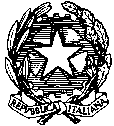 MINISTERO DELL’ISTRUZIONE, DELL’UNIVERSITÀ E DELLA RICERCAUFFICIO SCOLASTICO REGIONALE PER IL LAZIOISTITUTO D’ISTRUZIONE SUPERIORE STATALE “V. Simoncelli”LICEO  CLASSICO  “V. Simoncelli” -  LICEO LINGUISTICO  E  DELLE  SCIENZE UMANE  “V. Gioberti” -  LICEO ARTISTICO “A. Valente” Sede legale Viale Simoncelli, 118 03039  SORA (FR)  0776831137 0776839145 fris02100a@istruzione.it  PEC  fris02100a@pec.istruzione.itwww.iisvincenzosimoncelli.itCODICE FISCALE  91024400607   C.M. FRIS02100ASede ass. LICEO CLASSICO  “V. Simoncelli”, Viale Simoncelli, 118, Sora,  fris02100a@istruzione.itSede ass. LICEO LINGUISTICO e delle SCIENZE UMANE  “V. Gioberti”, Via Spinelle 59, Sora frpm06000b@istruzione.it 0776 831086Sede ass. LICEO ARTISTICO  “A. Valente” ,  Via Biancale, Sora   liceoartisticosora@libero.it  0776/831821_________________________________________________________________________________________________________________________________Prot. n.	5555										Sora, 19/10/2021												Agli AlunniAi  sig.ri Genitori 			Al registro elettronico 			AlboOggetto: COMUNICAZIONE IMPORTANTE- URGENTE   ASSEMBLEA  SINDACALE del 21/10/2021.Considerato che SNALS ha indetto un’Assemblea Sindacale, riservata al Personale della scuola, nelle prime tre ore (3 ore) di lezione per il giorno 21 ottobre2021;viste  le  adesioni alla suddetta  Assemblea, si comunica  alle SS.LL. in indirizzo, che le lezioni per le classi indicate si svolgeranno come  di  seguito specificato:Liceo Linguistico  “Gioberti” Liceo Classico SimoncelliLiceo Artistico “Valente”       I docenti di sostegno avranno cura di comunicare la loro non  presenza per l’attività didattica alle famiglie interessate.Le classi non indicate entreranno secondo l’orario previsto.Gli alunni sono tenuti ad avvisare le famiglie.La presente comunicazione ha valore di notifica a tutti gli effetti.	Si ringrazia per la collaborazione.								f.to IL DIRIGENTE SCOLASTICO								Prof.ssa Clelia GIONACLASSEINGRESSO SCUOLA2AORE 8.502CORE 8.504DORE 9.401EORE 10.402EORE 8.503EORE 10.405FORE 10.40 5EORE 10.40CLASSEINGRESSO SCUOLA1AORE 9.401BORE 9.402AORE 10.402BORE 9.403AORE 10.404AORE 10.405AORE 10.405BORE 10.40CLASSEINGRESSO SCUOLA3BORE 10.403GORE 9.405BORE 10.40